2020 CPS School Enrollment Cognitive TestingAttachment 2 Recruitment ScreenerOMB# 1850-0803 v.269National Center for Education Statistics (NCES)May 2020Attachment 2 Recruitment Screener CPS School Enrollment Cognitive TestingHello. My name is [XXXXXX] and I work for the U.S. Census Bureau. [Thank you for responding to our advertisement / I am calling you back about the message you left regarding our advertisement]. We are working with the U.S. Department of Education, to test questions for an education survey. We are interested in interviewing adults with children in their households to learn how our survey questions about child education can be improved. Would you be available for a 60-minute interview in [fill appropriate date/time for the round we are interviewing for]? Your participation is voluntary, and you will receive no sales pitches or follow-up calls based on your participation. If you choose to participate, you will be given $40 as a thank you for your time and input.Would you like to participate?Yes - Great. I am going to ask you a few background questions to confirm your eligibility.No – Okay, thank you for your time today.[If they would like to participant but aren’t available now, ask if he / she is interested in participating at a future date].Collect code if offered:  _______________________________What is your name?  (write in First and Last name in separate fields)                   ________________________________________________What is the best phone number to reach you at if you are selected for an interview?(Probe for all 3:  mobile, home (if not mobile), and work (if any))                   _________________________________________________How many people age 18 or older currently live in your household, INCLUDING yourself?        [    ]How many people younger than 18 currently live in your household?        [    ] if none skip to end and apologizeWere any of the people 18 or younger in the household enrolled in public, private, or charter school this school year?[] Yes[] No CHECK:  If no children enrolled in school, then thank and terminate call. Are you of Hispanic, Latino, or Spanish OriginYesNoWhat is your race please select one or more.WhiteBlack or African AmericanAmerican Indian or Alaska NativeAsian Native Hawaiian Pacific IslanderWhat is the highest grade of school you have completed, or the highest degree you have received?Less than High schoolCompleted HS/GEDSome college, no degreeAssociates DegreeBachelor’s degree (BA/BS)Post Bachelor’s degreeWhat is your relation to the child/children?MotherFatherStepparentGuardianGrandparentOther:  Please describe________________________What grade(s) is/are the child/children in during the 2019-20 school year? ________________________Are you employed by the Federal Government? (if federal contractor, mark NO)o Yeso NoIn what city, state, and ZIP code do you currently live?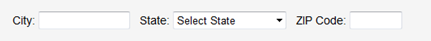 Do you own a cell phone?o Yeso No     Go to Q11Some cell phones are called “smartphones” because they connect to the internet.  Is your cell phone a smartphone, such as an iPhone, Android, Blackberry, or Windows phone, or are you not sure?o Yeso Noo Not sureDo you own a desktop or laptop computer, or both?o Desktop computero Laptop computero Both desktop and laptop computero NeitherDo you own a tablet computer such as an iPad, Samsung Galaxy Tab, Google Nexus, or Kindle Fire?o Yeso NoHow did you hear about this research opportunity?[ ] E-mail link[ ] Census Bureau employee[ ] Friend or family member (but not a Census Bureau employee)[ ] Facebook[ ] Twitter[ ] LinkedIn[ ] Craigslist[ ] Google advertisement[ ] Flyer[ ] Newspaper advertisement[ ] Other – specify [                             ]Have you participated in a research study or focus group in the past 6 months? (RECRUIT NONE.)Yes (Continue)No (Continue)What is the email address we should use to contact you, should you qualify for a study?  (write in)                  _________________________________________________If they have an e-mail then say: Whether or not you are selected I am going to email you some more information about how we protect the privacy of your data and your rights.  If they do not have an e-mail then read: Thanks for taking some time to answer my questions today. If you qualify, someone will be back in touch with you soon to schedule an interview. The U.S. Census Bureau is required by law to protect your information. We are conducting this voluntary survey on behalf of the National Center for Education Statistics under the Education Sciences Reform Act of 2002 (ESRA 2002, 20 U.S.C., § 9543).  All of the information you provide may be used only for statistical purposes and may not be disclosed, or used, in identifiable form for any other purpose except as required by law (20 U.S.C. §9573 and 6 U.S.C. §151). Your privacy is also protected by the Privacy Act, Title 5 U.S. Code. Routine uses of these data are limited to those identified in the Privacy Act System of Record Notice titled, “SORN COMMERCE/Census-7, Demographic Survey Collection (non-Census Bureau Sampling Frame).”We estimate that completing these screening questions will take 10 minutes on average. This information collection has been approved by the (OMB). You can validate that this survey is a legitimate federally-approved information collection using the Office of Management and Budget's approval number 1850-0803, which expires June 30, 2022.  We are required to tell you this number to conduct this survey.  Send comments regarding this estimate or any other aspect of this survey, including suggestions for reducing the time it takes to complete this survey to adrm.pra@census.gov.All recruits MUST be easy to understand, be able to answer open-ended questions, and have a child that fits into the needed recruiting criteria.Based on your answers, we would like to invite you to participate in an interview session (to discuss your child’s care and education). You will receive $40 as a thank you for completing the interview. The interview is about 60 minutes in length.The session will be conducted over the telephone.  A researcher will send you an email with a link to a form explaining your rights as a participant, and you will need to use your computer or smartphone to sign this. Is this okay?o Yes (CONTINUE) – Great.  A researcher will call you at [say interview date and time] and we will conduct the interview at that time. Please be sure to click on the link in the email and sign the form before the interview.o No (END) – Thank you for your time, but at this time we are not conducting in person sessions.  We will notify you if that changes.